HOW TO REMOVE A FULFILLMENT NOTEFulfillment	Scan in Items	Scan Item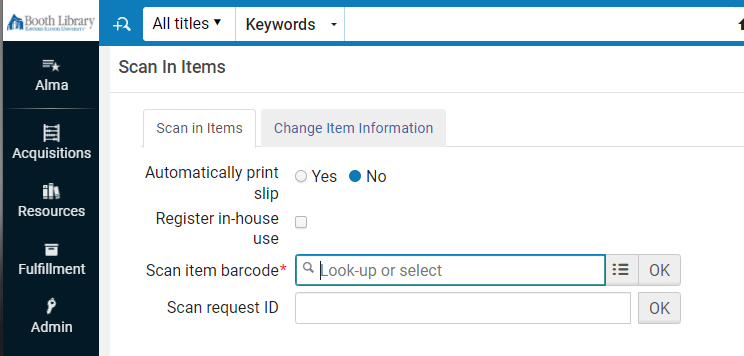 After you scan in a barcode a pop appears. Select Confirm.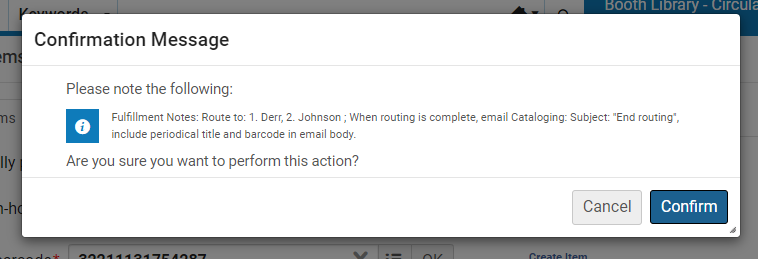 Select …Edit Item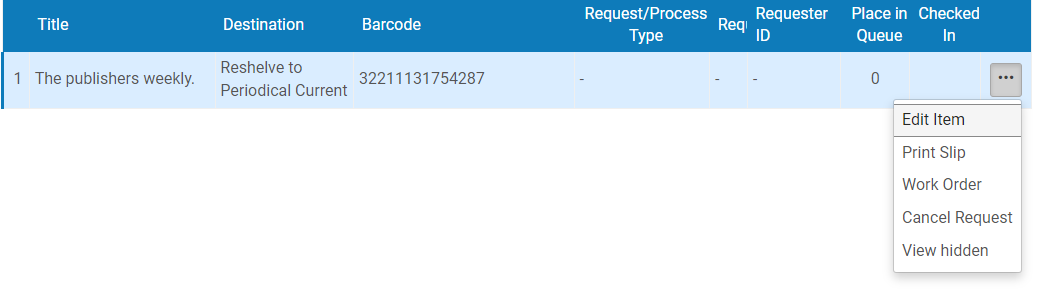 Select Notes tab and highlight and delete Fulfillment note.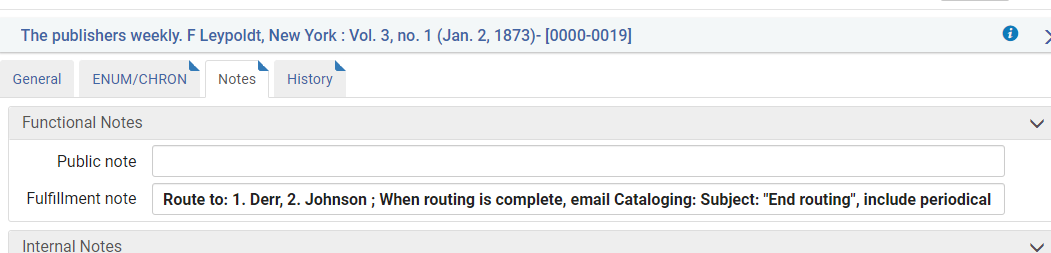 